ΑΠΟΖΗΜΙΩΣΗ ΟΔΟΙΠΟΡΙΚΩΝ ΓΙΑ ΤΗ ΣΥΜΜΕΤΟΧΗ ΣΕ ΣΥΝΕΔΡΙΟ ΜΕ ΠΑΡΟΥΣΙΑΣΗ ΕΡΓΑΣΙΑΣ ΜΕΛΩΝ ΔΕΠ, ΕΔΙΠ & ΕΕΠ.ΑΠΑΡΑΙΤΗΤΑ ΔΙΚΑΙΟΛΟΓΗΤΙΚΑ-ΟΔΗΓΙΕΣ ΣΥΜΠΛΗΡΩΣΗΣΠροαπαιτούμενο για την κάλυψη  οποιαδήποτε δαπάνης είναι η έκδοση Απόφασης Ανάληψης Υποχρέωσης.Α. Πριν την μετακίνηση  1.Εντολή ΜετακίνησηςΟι μετακινούμενοι θα στέλνουν το αίτημά τους προς τη Δ.Ο.Υ. στο emaildapanes@upatras.gr  για την έκδοση της απαιτούμενης Εντολής Μετακίνησης. Η προθεσμία του αιτήματος ορίσθηκε το αργότερο πέντε (5) ημέρες προ της μετακίνησης.Στο αίτημα θα πρέπει να επισυνάπτεται η απόφαση της Γενικής Συνέλευσης καθώς και η Απόφαση Ανάληψης Υποχρέωσης   Ειδικότερα για τα Συνέδρια το αίτημα θα περιλαμβάνει: τίτλο συνεδρίου, τόπο και χρόνο διεξαγωγής του.     Επίσης ο μετακινούμενος θα δηλώνει ότι, δεν έχει υπερβεί κατά το τρέχον έτος τις    60 ημέρες εκτός έδρας, σύμφωνα με τις διατάξεις του άρθρου 3 παρ. 1 του Ν. 4336/2015 (ΦΕΚ 94/14-8-2015 τ. Α').Β. Μετά τη μετακίνηση1. Αίτηση (συμπληρώνετε και υπογράφετε το επισυναπτόμενο έγγραφο). 2.Ημερολόγιο Κίνησης (ομοίως ως άνω), 3.Υπεύθυνη Δήλωση(ότι δεν έχει αποζημιωθεί από άλλη πηγή).       4.Οδοιπορικά έξοδα. Πρωτότυπες αποδείξεις - εισιτήρια για τη μετακίνηση σας                                                                 με: λεωφορείο, τραίνο, πλοίο και λοιπά μέσα μαζικής μεταφοράς).  5.Πρωτότυπες αποδείξεις δαπανών διανυκτέρευσης. 6.Πρόγραμμα συνεδρίου. 7.Περίληψη εργασίας που παρουσιάστηκε. 8.Βεβαίωση παρουσίασης εργασίας από το συνέδριο. 9.Έντυπο Ατομικών στοιχείων.  Τα παραπάνω έγγραφα θα πρέπει να ακολουθούν ημερολογιακή αλληλουχία.Όλα τα δικαιολογητικά με την αίτηση (αφού έχει πρωτοκολληθεί από την Γραμματεία του τμήματος), θα τα καταθέσετε στο κεντρικό πρωτόκολλο.ΣΗΜΕΙΩΣΗ (1): Καλύπτονται έξοδα εγγραφής στο συνέδριο.ΣΗΜΕΙΩΣΗ (2): Για πιο αναλυτικές πληροφορίες επισκεφθείτε τον ιστότοπο της Διεύθυνσης στο www.upatras.gr στο σύνδεσμο έντυπα Οικονομικής Υπηρεσίας, Εγχειρίδιο Οδηγιών σχετικά με τις Τακτικές Πιστώσεις του Ιδρύματος Οικονομικού έτους 2023, σελίδες 19-24.    .   Ε Λ Λ Η Ν Ι Κ Η  Δ Η Μ Ο Κ Ρ Α Τ Ι Α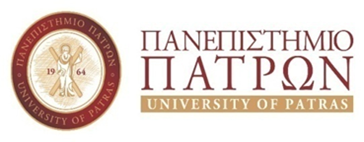 ΓΕΝΙΚΗ ΔΙΕΥΘΥΝΣΗ ΔΙΟΙΚΗΤΙΚΩΝ ΚΑΙ ΟΙΚΟΝΟΜΙΚΩΝ ΥΠΗΡΕΣΙΩΝΔΙΕΥΘΥΝΣΗ ΟΙΚΟΝΟΜΙΚΩΝ ΥΠΗΡΕΣΙΩΝΤΜΗΜΑ  ΔΑΠΑΝΩΝ